Drodzy Rodzice proszę o przeczytanie wierszy Dzieciom.Krasnoludki i księżniczki,małe domki, małe myszki,pantofelki i koronki,kruki, skrzaty i skowronki- to ułamek świata bajki,gdzie czarodziej pali fajki.

Wróżki lecą nad chmurami...za górami, za lasami.Głos zwierzęta także mają,mówią, tańczą i śpiewają.Tam słoneczko ciągle świecii uśmiecha się do dzieci.
Drzewa mają ręce, nogi,tam nikogo nic nie boli.Tęcza jest, a na jej końcuwielki skarb błyszczy w słońcu.Wszyscy mają pełne brzuszki,czyste rączki, ładne ciuszki.Tam nie trzeba chodzić spać,
można się bez przerwy śmiać,
lody można jeść co rano
z miodem, chałwą i śmietaną.
Tam nikomu nic nie ginie,
wciąż muzyka piękna płynie.Tutaj każdy jest radosny,nowy dzień to środek wiosny.Więc czytajmy dzieciom bajki,w nich czarodziej pali fajki...Chcę dziś spotkać kota w butachLub Kopciuszka bucik znaleźćChce zamieszkać w cudnej bajceZamków wielkich zwiedzać saleKrasnoludka śliczną czapkęChce na głowę włożyć brataW telewizor razem wskoczyćWprost do bajkowego świataProszę przeprowadzić pogadankę na temat wybranej przez dziecko bajki 1. Jacy bohaterowie w niej występują 2. Jak przebiegała historia bohatera/ bohaterki bajki3. Jaki jest morał 4. Proszę o wykonanie ilustracji do tekstu5. Proszę o wypełnienie kart pracy - miłej zabawy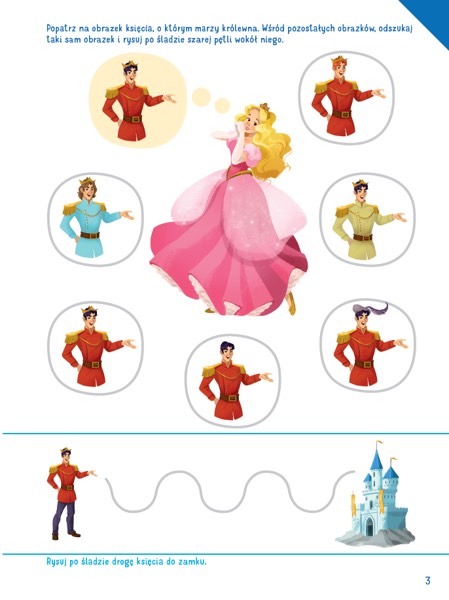 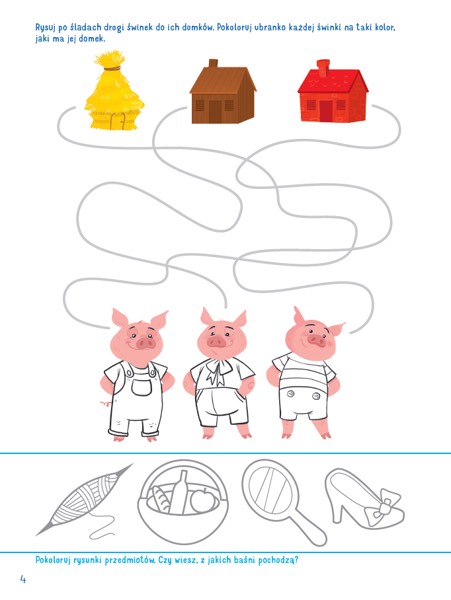 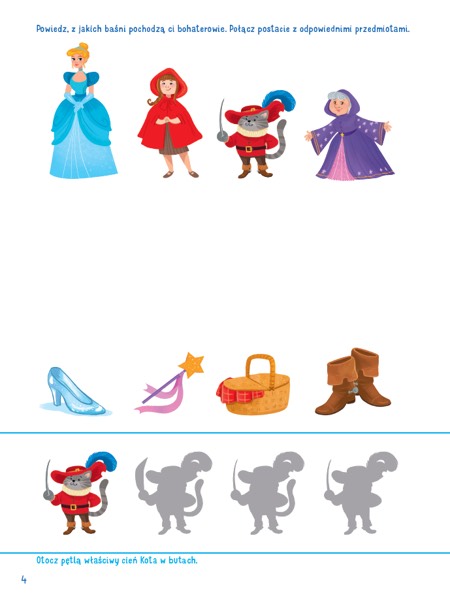 